2022 USA Games Team Nomination Form for GeorgiaTeam Event Nomination (select via dropdown)Note for Tennis, Athletes selected for the Unified Doubles team, the Athlete will also be able to compete in Level 5 Tennis singles. Unified Partners selected will only be allowed to compete in the Unified Doubles event.Team Event Nomination Entrants (4 for Bocce & Bowling, 2 for Tennis & 10 for Flag Football) Team Event Nomination Requirements:For nominations to be valid, the team and all Athletes and Unified Partners MUST be at least 16 years of age or older and have competed and medaled at the following SOGA State Events in conjunction with the Sport in which they have been nominated for:2020 State Indoor Winter Games – Unified Team Bowling2019 State Summer Games – Unified Tennis Doubles & Singles (Level 5) and Unified Flag Football2019 State Masters Bowling – Unified Team Bowling2019 State Fall Games – Unified Team Bocce(Please continue to the Questions/Answers page)Question & Answer Section:What makes this team stand out from other teams, warranting this nomination? Is this team willing to commit to an intensive training program for 1 year?Does the team have a good support system that will provide transportation to attend training sessions as well as a continued training program in their community on a weekly basis?Is this team able to cooperate and get along with others in a group living arrangement?Is the team able to follow directions, to handle stress and adapt to change in schedules from day to day?Does the team possess the social skills for acceptance in a public setting and basic independent personal hygiene and grooming skills?Is the team willing and able to travel away from home with unfamiliar people for up to a 10 day period?Will the parents/guardians allow the team to attend the USA Games? Does the team demonstrate good sportsmanship during the competition as well as after the competition regardless of placing 1st or 8th?Does the team possess the physical stamina associated with 5 days of competition as well as a rigorous daily schedule required during national competition?Has this team ever attended a USA or World Games before? If yes, what year and what location?Do you feel your team will be able to raise the needed funds for USA Games?Describe in detail the overall training schedule this team follows on a year round basis and during the months prior to a competition.In one sentence, summarize why the Selection Team should pick this team as a part of Team Georgia.Attach two (2) supporting letters/documents/articles from principals, supervisors, pastors, teachers, friends, co-workers, newspapers, etc. (NO MORE THAN 2 DOCUMENTS ALLOWED)Nomination Submitted by:Please complete all nominations via your computer, save and email to David Crawford by the May 7, 2021 DeadlineDavid.Crawford@specialolympicsga.org Phone: (229) 292-5143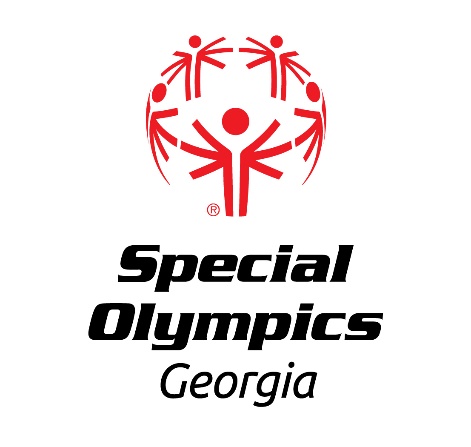 Agency NameTeam NameTeam LevelHead CoachAddressCell Phone NumberE-Mail AddressEventEntrant RoleEntrant NameDate of BirthGenderName:Cell Phone:E-Mail Address: